
 Umowa o dofinansowanie projektu pn. „Rozwój infrastruktury rowerowej w Koszalinie w celu ograniczenia ruchu drogowego w centrum miasta” nr RPZP.02.03.00-32-0002/19-00 z dnia 21.01.2020 r. Projekt współfinansowany przez Unię Europejską z Europejskiego Funduszu Rozwoju Regionalnego w ramach Regionalnego Programu Operacyjnego Województwa Zachodniopomorskiego 2014-2020.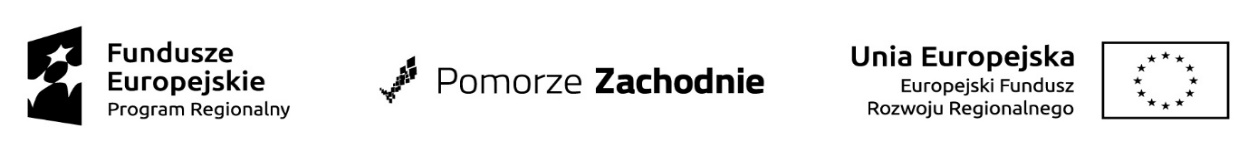 BZP-7.271.1.2.2021.JR                                                                                       Koszalin, dnia 18.06.2021 r.Do Wykonawców biorących udział w postępowaniu o udzielenie zamówienia publicznego prowadzonego w trybie podstawowym na podstawie art. 275 pkt 2 ustawy PZP na: „Budowę i rozbudowę drogi gminnej ul. Prostej i przebudowę drogi gminnej ul. Księdza Jerzego Popiełuszki w Koszalinie w ramach zadań inwestycyjnych: Osiedle Bukowe – drogi – ul. Prosta – ul. Ks. J. Popiełuszki oraz Rozwój infrastruktury rowerowej w Koszalinie w celu ograniczenia ruchu drogowego w centrum miasta – etap I ulica Prosta, ul. Ks. J. Popiełuszki”.ZAPYTANIA I ODPOWIEDZI 9 i MODYFIKACJA 6 SWZZamawiający Gmina Miasto Koszalin, działając w oparciu o art. 284 ust. 2 i ust. 6 ustawy z dnia 11 września 2019 r. Prawo zamówień publicznych (Dz.U. z 2019 r. poz. 2019 z późn. zm.) informuje, iż w przedmiotowym postępowaniu wpłynęły następujące zapytania do specyfikacji warunków zamówienia - numeracja pytań z zachowaniem ciągłości wszystkich pytań zadanych w postępowaniu –na które udziela odpowiedzi:Pytanie nr 120:Dotyczy warunku udziału w postępowaniu: SWZ pkt 5 pkt 2.1 ppkt 2.1.3 Zamawiający zapisał wymagania odnośnie spełnienia warunku dot. robót elektrycznych: „co najmniej jedną budowę lub przebudowę linii SN 15kV oraz nn 0,4kV w technologii PPN o łącznej wartości zamówienia minimum 100.000,00 PLN BRUTTO” Czy Zamawiający dopuści przedstawienie przez Wykonawcę dwóch odrębnych zadań, tj. jedną budowę lub przebudowę linii SN 15kV oraz jedną budowę lub przebudowę linii nn 0,4kV w technologii PPN o łącznej wartości dwóch zamówień minimum 100.000,00 zł brutto?Odpowiedź na pytanie nr 120:Patrz Modyfikacja 6 SWZMODYFIKACJA 6 SWZZamawiający Gmina Miasto Koszalin działając w oparciu o art. 286 ust. 1 i ust. 7 ww. ustawy Prawo zamówień publicznych modyfikuje treść SWZ:1. W Rozdziale I SWZ w pkt 5. PODSTAWY WYKLUCZENIA ORAZ WARUNKI UDZIAŁU W POSTĘPOWANIU ppkt 2.1.3):JEST:2.1.3)	co najmniej jedną budowę lub przebudowę linii SN 15kV oraz nn 0,4kV w technologii PPN o łącznej wartości zamówienia minimum 100 000,00 zł brutto;POWINNO BYĆ:2.1.3)	co najmniej jedną budowę lub przebudowę linii SN 15kV oraz nn 0,4kV w technologii PPN o łącznej wartości zamówienia minimum 100 000,00 zł brutto	lub jako dwa odrębne zadania tj.:jedną budowę lub przebudowę linii SN 15kV oraz jedną budowę lub przebudowę linii nn 0,4kV w technologii PPN 	o łącznej wartości dwóch zamówień minimum 100.000,00 zł brutto.2.W Rozdziale I SWZ w pkt 14 SPOSÓB I TERMIN SKŁADANIA OFERT ORAZ TERMIN OTWARCIA OFERT w ppkt 3 i 4 JEST:Termin składania ofert: do dnia 22.06.2021 r., do godziny 08:00.Termin otwarcia ofert: 22.06.2021 r., godzina 09:00.POWINNO BYĆ:Termin składania ofert: do dnia 25.06.2021 r., do godziny 08:00.Termin otwarcia ofert: 25.06.2021 r., godzina 09:00.3.W Rozdziale I SWZ w pkt 12 TERMIN ZWIĄZANIA OFERTĄ w ppkt 1JEST:Wykonawca jest związany ofertą do dnia 21.07.2021 r., przy czym pierwszym dniem terminu związania ofertą jest dzień, w którym upływa termin składania ofert.POWINNO BYĆ:Wykonawca jest związany ofertą do dnia 24.07.2021 r., przy czym pierwszym dniem terminu związania ofertą jest dzień, w którym upływa termin składania ofert.							Z up. Prezydenta Miasta							SEKRETARZ MIASTA							Tomasz Czuczak							Dokument opatrzony							kwalifikowanym podpisem elektronicznym